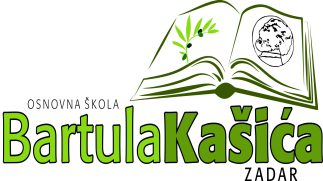 REPUBLIKA HRVATSKAOŠ BARTULA KAŠIĆA Bribirski prilaz 2 ,23 000 ZadarTel:023/321 -397  Fax:023/323-620Email: ured@os-bkasica-zadar.skole.hrKLASA:007-04/23-02/02URBROJ: 2198-1-1-23-02Zadar, 28.veljače 2023.g.Na temelju stavka 12. članka 10. Zakona o pravu na pristup informacijama („Narodne Novine“, broj: 25/13, 85/15) objavljuje se:Obavijest o Zaključcima sa sa 19. sjednice Školskog odbora OŠ Bartula Kašića održane elektronskim putem dana 28.veljače 2023. godine sa početkom u 09,00 sati	Nazočni članovi odbora su jednoglasno usvojili dnevni red sjednice koji se sastojao od  slijedećih točaka:Davanje prethodne suglasnosti za zapošljavanje:Učitelja/ice matematike na određeno nepuno radno vrijeme a najduže do 5 mjeseci ( nestručna zamjena) Stručnog suradnika psihologa na neodređeno  puno rado vrijeme  za rad u „Centru za uočavanje i rad sa darovitim“ koji je osnovan u Osnovnoj školi Bartula Kašića3. Razmatranje prijedloga o usvajanju Financijskog izvješća za 2022. godinuNa sjednici Školskog odbora zaključeno je sljedeće:- Školski odbor je donio  jednoglasno odluku o usvajanju Zapisnika sa prethodne sjednice-Školski odbor donio  je jednoglasno odluku o davanju prethodne suglasnosti za zasnivanje radnog odnosa sa:IVOM SLAČANAC, VSS, mag.psihologije,   na radnom mjestu stručne suradnice psihologinje za rad u „Centru za uočavanje i rad sa darovitim“ na neodređeno puno radno vrijeme od 40 sati tjednoMARIJOM MANDIĆEM, VSS,mag.edukacije hrv.jezika i književnosti dipl.ekonomist sa završenim pedagoško-psihološkim-didaktičkim-metodičkim obrazovanjem na radnom mjestu učitelja matematike na određeno nepuno radno vrijeme a najduže do 5 mjeseciŠkolski odbor donio je jednoglasno odluku o usvajanju Financijskog izvješća za 2022.godinuPredsjednica ŠOElza N.Baričić